Slovíčka – Wocabee Ve středu 29. 4. 2020 (kolem 20 hod)-  kontrola balíčků 7/7. Kdo bude mít splněno, dostane opět jedničku (domácí příprava, váha 100%).Ve středu pak přibyde i nový balíček, ten budu kontrolovat až 6. 5. 2020.Někteří ale s Wocabee trochu nestíháte nebo skoro vůbec nepracujete. Pokud máte přístup na internet (přes mobil, tablet nebo počítač...) určitě toho využijte a pokračujte v procvičování. Jinak vám to bude chybět.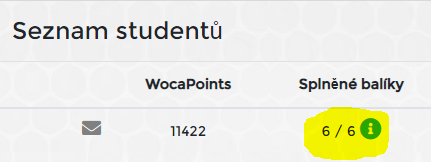 Listening + readinghttps://www.newsinlevels.com/products/dogs-in-china-level-1/Jaké zvířata se jedí v Číně?Poslechněte a přečtete si tento text. Můžete si vybrat level 1, 2 nebo 3 Každý jak se cítí. Případně začněte jedničkou a zkuste pak těžší.  Pod textem najdete vysvětlivky (difficult words).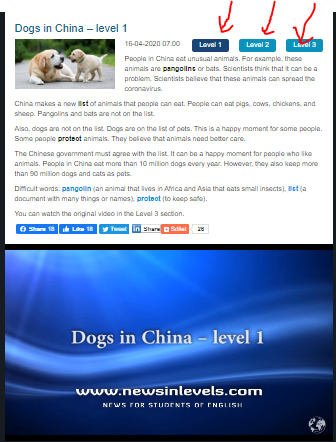 Pohrajte si s tím, přepněte si na jiný level. Slovíčka se snažte pochopit nejdřív z kontextu. Have fun Reading ¨Učebnice s 72 / The man who sold Big BenPřečtěte si NAHLAS příběh v učebnici – „Man who sold Big Ben.“ – this is a story about the greatest salesman of all time.Odpovězte na otázku – Did he manage to sell the Big Ben? Did he manage to sell anything else? Pište do chatu na Teams.GrammarProcvičte si budoucí čas. Použijete will nebo are going to?https://www.umimeanglicky.cz/doplnovacka-future-tenses-will-going-to-2-uroven/4465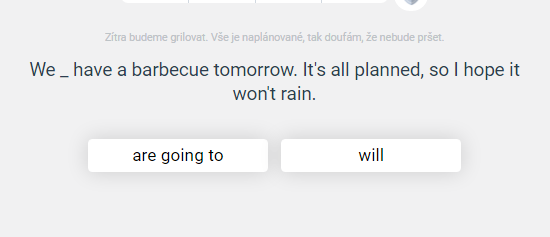 Online procvičováníProcvičte si vlastnosti a popis osoby https://www.umimeanglicky.cz/slovicka-adjectives_people-2-uroven/3779?source=dashboardClassPreviewBoxPŘIHLÁŠENÍ DO UMIMEANGLICKY.CZhttps://www.umimeanglicky.cz/Pokud už máte účet, pokračujte na bod č. 4.Pokud nemáte účet, klikněte vpravo nahoře na „zaregistrujte se“. Zadáte jméno, příjmení a email.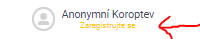 Klikněte na zelenou ikonku „Třída“ vpravo nahoře.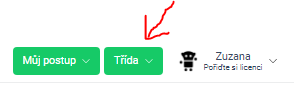 Zadejte heslo Bartošovice AJ9 a klikněte na „potvrdit“.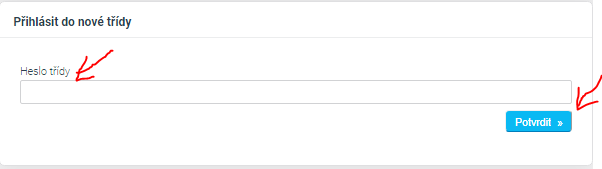 